NEWS   Si prega di controllare gli orari delle lezioni      I ANNO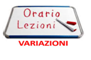 La lezione di Bioenergetica elettronica .ed Informatica  del15/03/21 è rinviata a data da destinarsi.